Влияние алкоголя на организм  подростков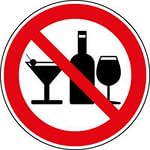 Подростковый возраст характеризуется бурным развитием всех органов, совершенствованием функций и установлением связей между кровеносной, эндокринной и нервной системами организма. Это время активного развития клеток головного мозга, усиления деятельности щитовидной железы и надпочечников, а также время полового созревания. Помимо физиологии в это время активно развивается и психика. Именно в этот период подростки становятся крайне категоричны в суждениях и нетерпимы к любой критике.На неокрепший, находящийся еще в стадии формирования организм подростка действие алкоголя в несколько раз сильнее, чем на взрослый. Это связано с тем, что человеческий организм до 20 лет растет, в этот период в нем активно развиваются все внутренние органы, быстрее циркулирует кровь и происходит обмен веществ.Поэтому даже небольшие дозы алкоголя, попадая в такой организм, передвигаются по нему и усваиваются всеми системами значительно быстрее, при этом быстро отравляя их. Особенно страдают почки и печень. Также нарушается работа сердца и иммунной системы, что провоцирует появление таких проблем, как тахикардия, гипертония, ослабленный иммунитет, следствием этого является неспособность организма нормально защищаться от неблагополучных внешних факторов.Содержащийся в алкоголе этанол пагубно воздействует на развивающийся мозг подростка, нарушая в нем нормальное течение химических реакций. Внешне это выражается заторможенностью мышления, задержкой интеллектуального и эмоционального развития.В формирующиеся структуры мозга навсегда впечатывается привязанность к алкоголю.Не щадит алкоголь и развивающуюся репродуктивную систему подростков. У употребляющих алкоголь девушек-подростков значительно возрастает риск рождения больного ребенка, а то и бесплодия. У мальчиков алкоголь вызывает сначала повышение либидо, но очень быстро при регулярном употреблении алкоголя потенция снижается, а затем совсем пропадает.Подумайте: почему, тысячу раз слыша, что алкоголь и никотин очень вредны, подростки, зачастую даже 10-летние дети, не воспринимают эту угрозу всерьез? Можно много говорить о вечном конфликте отцов и детей, об агрессивной рекламе алкоголя и сигарет и еще о дюжине причин, но все это будет полуправдой.А правда в том, что наши дети есть наше отражение. Никакая лекция о вреде курения не будет убедительной для сознания подростка, если он с детства привык видеть с сигаретой отца или мать. Точно так же всякая лекция о вреде спиртного теряет смысл, если ребенок с детства видит постоянные пьяные застолья в своей семье.Вы хотите, чтобы ваши дети были здоровы и счастливы? Тогда начните менять не мир, а себя. Это гораздо труднее, но иного пути не существует.Удачи!